Про безоплатну передачу із спільної комунальної власності територіальних громад сіл, селища районуприміщень Вербівської ЗОШ І ступеняв комунальну власність Чижівської територіальної громади Розглянувши клопотання районної державної адміністрації, Чижівської сільської ради щодо  безоплатної передачі нежитлових приміщень та майна  Вербівської ЗОШ І ступеня із спільної комунальної власності територіальних громад сіл, селища району в комунальну власність Чижівської територіальної громади, відповідно до ст. ст. 43, 60 Закону України “Про місцеве самоврядування в Україні”, рішення Чижівської сільської ради від           21.04.2015 р. та рекомендацій постійної комісії з питань бюджету, комунальної власності, транспорту та зв’язку, районна радаВИРІШИЛА:1. Передати безоплатно нежитлові приміщення та майно  Вербівської ЗОШ І ступеня за адресою: Житомирська область, Новоград-Волинський район, с. Вербівка із спільної комунальної власності територіальних громад сіл, селища району в комунальну власність Чижівської територіальної громади, зокрема:- приміщення школи балансовою вартістю - 10098,00 грн;- сарай балансовою вартістю - 1447,00 грн;- паркан балансовою вартістю - 663,00 грн;- туалет балансовою вартістю - 67,00 грн;- електролічильник NK 2102 балансовою вартістю - 240,00 грн;2. Затвердити акти приймання – передачі основних засобів (додаються).3. Зняти з контролю рішення районної ради від 30 липня 2015 року «Про надання згоди на безоплатну передачу із спільної комунальної власності  територіальних громад сіл, селища району приміщень Вербівської ЗОШ І ступеня в комунальну власність Чижівської територіальної громади». Заступник голови  районної ради                                        Д.В.Рудницький                                                               	проект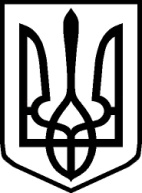                                                                	проектУКРАЇНАУКРАЇНАНОВОГРАД-ВОЛИНСЬКА РАЙОННА РАДАНОВОГРАД-ВОЛИНСЬКА РАЙОННА РАДАЖИТОМИРСЬКОЇ ОБЛАСТІЖИТОМИРСЬКОЇ ОБЛАСТІР І Ш Е Н Н ЯР І Ш Е Н Н ЯДвадцять восьма сесія   VІ  скликаннявід  20 жовтня 2015 року